Høringssvar fra FH Aarhus vedr. udvidelse af Aarhus Havn 						Aarhus d. 15. februar 2022FH Aarhus ønsker med dette høringssvar at tilkendegive sin fulde opbakning til Aarhus Havns ønske om at udvide mod Yderhavnen.Dette med henblik på at sikre en fortsat succes for Aarhus Havn og for at sikre de mange tusinde arbejdspladser som havnens aktiviteter i dag genererer.Vi har i FH Aarhus fokus på at arbejdspladser fastholdes og vi har også et stort ønske om at udbuddet af arbejdspladser på Aarhus Havn udvides.Kunderne på Aarhus havn efterspørger i dag ledige arealer på havnen for at kunne udvide deres aktiviteter på havnen. Det er ønsker der i dag ikke kan indfries, fordi der mangler egnede arealer.Hvis eksisterende og potentielle nye kunder, ikke kan leje de arealer de efterspørger på Aarhus Havn, risikeres det, at de flytter deres aktiviteter til andre havne. Og flytning af aktiviteter væk fra Aarhus Havn betyder mistede arbejdspladser og indtægter for Aarhus by og kommune.Aarhus Havn bidrager i dag positivt til byens vækst med næsten 10.000 arbejdspladser. Virksomhederne på havnen bidrager med en årlig værditilvækst på godt 6 milliarder kroner. Kun ved at udvide havnen kan man sikre en fortsat vækst og beskæftigelse. Tidens stigende, og rigtige, fokus på miljø og bæredygtighed, kalder på at søtransport udvides i fremtiden. Både for at løse trængslen på de danske veje, men også fordi søtransport er væsentlig mindre miljøbelastende end andre transportformer. Det vil derfor ikke være en god eller brugbar løsning at inddrage eksempelvis Grenå Havn som flere har nævnt.Endelig kan man se, at havneudvidelsen vil ske ud i havet mod øst. Der vil stadig være fin udsigt til havet og til mols, fra kysten hvor de fleste færdes.Om det visuelt er af væsentlig betydning, er jo ganske subjektivt. Nogen værdsætter det naturlige syn uden menneskeskabte forstyrrelser. Andre værdsætter den levende havn med de aktiviteter det nu indebærer. Faktum er at man ikke kan have en havn med liv, aktivitet og vækst uden det kan ses, og med dette in mente, skal fagbevægelsen i Aarhus endnu engang udtrykke støtte og fuld opbakning til Aarhus Havns ønske om at udvide mod Yderhavnen.Med venlig hilsenKresten VendelboeFormand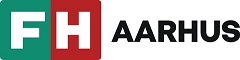 